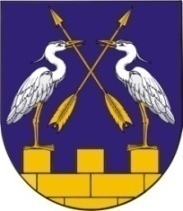        МО АДМИНИСТРАЦИЙЖЕ                              АДМИНИСТРАЦИЯ МО«КОКШАЙСК СЕЛА АДМИНИСТРАЦИЙ»         «КОКШАЙСКОЕ СЕЛЬСКОЕ ПОСЕЛЕНИЕ»ПУНЧАЛЖЕ					ПОСТАНОВЛЕНИЕот 05 октября 2018 г. № 128Об утверждении рекомендаций по борьбе с борщевиком Сосновскогона территории муниципального образования «Кокшайское сельское поселение»В целях минимизации ареала обитания борщевика Сосновского, ликвидации угрозы неконтролируемого распространения данного растения, сохранения флористического разнообразия естественных луговых биоценозов, а также для предотвращения несчастных случаев в связи с дерматитами, связанными с поражением кожи фуранокумаринами борщевика Сосновского, руководствуясь пунктом 5.1. Положения об Администрации муниципального образования «Кокшайское сельское поселение» Администрации муниципального образования «Кокшайское сельское поселение»ПОСТАНОВЛЯЕТ:1. Утвердить прилагаемые Рекомендации по борьбе с борщевиком Сосновского (далее - Рекомендации) на территории муниципального образования «Кокшайское сельское поселение» (приложение).2. Рекомендовать руководителям организаций независимо от организационно-правовой формы и ведомственной подчиненности, физическим лицам, осуществляющим деятельность на территории муниципального образования «Кокшайское сельское поселение», а также гражданам, имеющим домовладения и дачные участки на территории муниципального образования «Кокшайское сельское поселение», принять меры по выполнению Рекомендаций на подведомственных территориях и территориях, находящихся в собственности.3. Регулярно осуществлять фитосанитарный мониторинг территории Кокшайского сельского поселения на предмет обнаружения ареалов произрастания Борщевика Сосновского и в рамках осуществления муниципального земельного контроля выявлять землепользователей и собственников земельных участков сельскохозяйственного назначения, на которых произрастает борщевик Сосновского, в целях его последующего уничтожения в соответствии с Рекомендациями.4. Настоящее постановление подлежит обнародованию и размещению на официальном сайте муниципального образования «Звениговский муниципальный район» в информационно - телекоммуникационной сети «Интернет»5. Контроль за исполнением постановления оставляю за собой.                                                      Приложение к постановлению администрации   муниципального образования «Кокшайское сельское поселение» от 05.10.2018 № 128 РЕКОМЕНДАЦИИПО БОРЬБЕ С БОРЩЕВИКОМ СОСНОВСКОГОНА ТЕРРИТОРИИ МУНИЦИПАЛЬНОГО ОБРАЗОВАНИЯ «КОКШАЙСКОЕ СЕЛЬСКОЕ ПОСЕЛЕНИЕ»Борщеви́к Сосно́вского (лат. Heraclйum sosnуwskyi) — крупное травянистое растение, вид рода Борщевик семейства Зонтичные. Растение обладает способностью вызывать сильные и долго не заживающие ожоги.Корень борщевика мясистый, стержневой, с боковыми ответвлениями. Стебель одиночный, полный, округлый, с 4 - 6 междоузлиями, высотой до 3 - 3,5 м. Листья розеточные с длинными (80 - 100 см) дудчатыми черешками, листовая пластинка нередко достигает длины 100 см и ширины 110 см. Стеблевые листья уменьшаются снизу вверх.Соцветие - сложный многолучевой зонтик, диаметр главного зонтика 40 - 60 см, боковых - 20 - 30 см.Цветки белые, пятилепестковые, имеют сильный запах нектара, привлекающий пчел.Плод распадается на два желтовато-соломенных полуплода - два семечка, издающих сильный запах эфирного масла.Масса 1000 семян 12 - 15 грамм, в своем большинстве они сохраняют всхожесть в почве до двух лет.В первый год жизни борщевик Сосновского растет медленно, образуя к осени прикорневую розетку из 5 - 6 листьев. Это холодостойкое растение, листья и стебли его переносят заморозки до 5 - 6 градусов ниже нуля.Хорошо перезимовывает и при достаточном снежном покрове переносит морозы в 35 - 40 градусов ниже нуля.Весеннее отрастание листьев на второй и последующие годы жизни у борщевика начинается сразу же после схода снега (в условиях Республики Марий Эл это происходит в третьей декаде апреля).Борщевик Сосновского имеет достаточно широкий ареал обитания, представляя серьезную опасность как для природных комплексов, так и для здоровья населения. Борщевик Сосновского произрастает в населённых пунктах, по обочинам дорог, вдоль линий электропередач, на землях сельскохозяйственного назначения (кормовые угодья), необрабатываемой пашне и заброшенных земельных участках. Борщевик Сосновского устойчив к неблагоприятным климатическим условиям, активно подавляет произрастание других видов растений, вытесняет естественную растительность, а также может образовывать насаждения различной плотности площадью от нескольких квадратных метров до нескольких гектаров.В период вегетации в разных частях растения борщевика (в листьях, стеблях, плодах у многих видов) накапливаются фотодинамически активные фурокумарины. Их попадание на кожу приводит к глубоким дерматитам, проходящим по типу ожогов. Были отмечены случаи таких дерматозов - до III степени, а также даже летальные исходы у детей младшего возраста от многочисленных ожогов кожи. Чаще всего дерматиты от попадания сока борщевика на кожу выражаются в волдырях, сменяющихся тёмными пятнами, которые сходят в течение 3–6 месяцев. При значительных поражениях кожи, через год возможны рецидивы проявления коричневых пятен на коже после ожогов при новом облучении тела солнечными лучами. Избыточное накопление кумаринов в организме человека приводит к возникновению заболевания под названием витилиго.В некоторых случаях сок борщевика Сосновского может вызвать у человека токсикологическое отравление, которое сопровождается нарушением работы нервной системы и сердечной мышцы. Растение является серьезной угрозой для здоровья человека.Сок борщевика Сосновского обладает некоторыми патогенными свойствами и в отсутствие фотоактивации. Так, установлено, что сок способен вызывать грубые нарушения структуры хромосом — хромосомные аберрации. То есть сок борщевика Сосновского вызывает мутагенный эффект. Кроме того, было зарегистрировано, что сок угнетает деление клеток.Также в растении содержатся биологически активные вещества - фитоэстрогены, которые могут вызывать расстройство воспроизводительной функции у животных.Борщевик Сосновского снижает ценность земельных ресурсов и наносит вред окружающей среде и флористическому разнообразию, представляет угрозу для жизни и здоровья человека и животных. Прогноз дальнейшего распространения борщевика на территории района показывает, что площадь с каждым годом увеличивается на 3-5%. Поэтому в настоящее время борьба с этим опасным растением приобретает особую актуальность.Борщевик Сосновского - растение,  цветущее лишь один раз в жизни. Одно растение может дать от 15–20 тысяч семян и более. Опасная особенность плодов борщевика – наличие на семенах выростов, или «крыльев», которые значительно повышают их летучесть и способствуют активному распространению. Другой опасной особенностью борщевика является разнокачественность семян. Каждый год растение образует семена в большом количестве, не все из них прорастают весной следующего года. В первый год обычно прорастает от 20 до 70 %; на второй год - от 30 до 60 % от не проросших в первый год семян. Учитывая эту биологическую особенность растения, стратегия борьбы с ним должна быть направлена в первую очередь на недопущение образования им семян, и самый простой способ достичь этого - периодическое скашивание растения.Скашивание необходимо проводить до трех раз за сезон в течение нескольких лет подряд. Оптимальный срок первого скашивания - фаза бутонизации или начало цветения, последующие проводятся по мере отрастания борщевика. Скашивать сорняк один раз и в середине цветения – лишь способствовать дальнейшему размножению растений. Нежелательно косить его в период осыпания семян (август), так как это приведет к рассеиванию семян на большей площадиСкашивание борщевика Сосновского позволяет снизить темпы его распространения, но, как правило, не приводит к гибели растений. Для уничтожения его на небольших участках следует проводить его выкапывание с корнем на ранних фазах его развития. Другим методом его уничтожения является применение гербицидов. Самым распространенным приемом является применение гербицидов сплошного действия. Обработку химическими препаратами необходимо начинать с начала отрастания борщевика, и обязательно повторить перед началом его цветения.Обработка растений гербицидами с начала созревания семян борщевика, не эффективна. Максимальную эффективность можно достигнуть при проведении двух повторных обработок с интервалом между ними 35-50 дней.Для успешной борьбы с борщевиком необходимо использовать комплексный подход, сочетающий агротехнические и химические мероприятия. Он включает в себя скашивание, а после скашивания 2-х кратную обработку гербицидами с интервалом в 3-4 недели.Применение гербицидов должно осуществляться в соответствии с требованиями СанПиН 1.2.1077-01 "Гигиенические требования к хранению, применению и транспортировке пестицидов и агрохимикатов", а также Правилами по охране труда работников агропромышленного комплекса при использовании пестицидов и агрохимикатов, утвержденными Приказом Министерства сельского хозяйства Российской Федерации от 20.06.2003 N 899.Ответственность за выполнение требований по охране труда и технике безопасности при работе с гербицидами возлагается на руководителей, осуществляющих их применение.Запрещается использовать гербициды на территориях детских, спортивных, медицинских учреждений, школ, предприятий общественного питания и торговли, в пределах водоохранных зон рек, речек, прудов, источников водоснабжения, а также в близости от воздухозаборных устройств.В зонах жилой застройки применение гербицидов допускается при минимальной норме расхода препарата при условии соблюдения санитарных разрывов до жилых домов не менее 50 метров.Меры безопасности при борьбе с борщевиком: проводить работы с борщевиком Сосновского необходимо в специальной одежде: водонепроницаемый костюм с капюшоном, резиновые перчатки и сапоги, защитные очки, респиратор.Небольшие участки можно выкашивать, применяя меры предосторожности: использовать рукавицы, одежду с длинными рукавами и закрытым воротом, защитные очки; желательно работать в пасмурные дни, чтобы избегать облучения солнечным светом участков тела, на который попал сок растений.После работы с борщевиком нужно вымыть открытые участки тела водой с мылом, протереть их одеколоном или спиртом.Необходимо избегать прямых контактов с растениями особенно в часы, когда на них обильная роса.В случае контакта с борщевиком и возникновения ожогов: - промыть обожженный участок большим количеством прохладной воды; - смазать обожженную поверхность противовоспалительным кремом; - не вскрывать образовавшихся пузырей; - наложить стерильную повязку на участки, с обширными повреждениями кожи на месте вскрывшихся пузырей;- при необходимости обращаться в больницу.Будьте осторожны! Соблюдайте меры безопасности! Глава администрацииП.Н.Николаев